InstructionsIn accordance with Quality Appendix QX or QI, Suppliers/LM Business Units (see Note 4) must notify Lockheed-Martin Aeronautics of potential or verified non-conformances by utilizing the on-line Supplier Quality Management System (SQMS). This form is a required supplement to all Supplier Disclosure Letters submitted in the SQMS system. Step 1: 	Supplier Disclosure Letter – Supplemental FormA.	Complete this SDL Supplemental Form per the instructions in each fieldB.	Attach the completed form to the SDL Notification in the SQMS Portal (ensure you retain a copy of the completed form in your files).C.	Assess the non-compliant condition for its potential to exist in products delivered in support of other LM Aero Programs beyond the program indicated on the SDL notification  Step 2:	Submit the SDL Notification in the SQMS PortalGo to the SQMS Portal at https://sqm.lmaeronautics.com/Complete the online form (see section IV.B.2.e. of the SQMS User Guide)Include the following items as attachments:This completed file packageAny other supporting documentation, such as Engineering analysis, Seller-designed drawings, inspection/test instructions, recommended disposition, etc. (as applicable)Review of SDL SubmissionUpon submission in the SQMS portal, your primary assigned Supplier Quality Engineer will review your electronic submission to:Ensure a disclosure is required in accordance with Lockheed-Martin Appendix QXReview the completed SDL form (this package) for adequacy and completeness;Review the online form (SQMS Portal) for adherence to the review guide on the last pageF-35 Suppliers should ensure that any included information is unclassified and any export controlled F-35 technical data included in technical descriptions or disposition recommendations is appropriately marked in accordance with Federal Acquisition Regulation, the International Traffic in Arms Regulations (ITAR), F-35 teaming agreements, and purchase orders. Export controlled information and Releasability to foreign persons shall be identified as appropriate and handled through appropriate program channels as needed.  Please reference the Arms Export Control Act (Title 22, U.S.C., Sec 2751, et seq.), as amended, or the Export Administration Act (Title 50, U.S.C., App 2401, et seq.), as amended.Date      
Do the additional impacted program(s) pose a Safety of Flight concern?	  No       YesHas a ‘Read Across’ analysis been performed to determine if the non-conforming condition impacts other part types of the same family?     Yes       No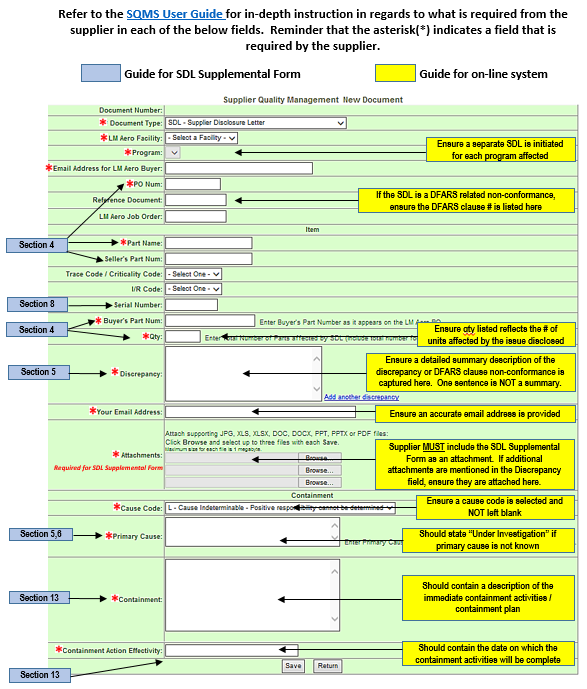 1 Category (if applicable)1 Category (if applicable)1 Category (if applicable)1 Category (if applicable) Safety of Flight Critical Safety Item Counterfeit Part Specialty Metals2 Supplier Information2 Supplier Information2 Supplier Information2 Supplier Information2 Supplier InformationSupplier Name       Supplier Name       Supplier Name       D&B/Cage Code         /       /      D&B/Cage Code         /       /      Address      Address      Address      City / State / Zip      City / State / Zip      SDL InitiatorNameTitleEmailPhone(     )      3 Multi-Program Impact AssessmentHas an analysis been performed to determine if the non-conforming condition impacts other LM Aero programs beyond the program indicated on the SDL input form?    Yes       No  STOP! – An analysis of additional program impact must be conductedDoes this non-conforming condition impact or have the potential to impact other LM Aero programs? 	 No   		 Yes   - If YES, select Programs and initiate a separate SDL and Supplemental Form for each program identifiedSelect all applicable impacted programs:    F35     C130/382     F16     F22     F2     P3/188     C5    MISC   
                                                                             Other identifiable programs (specify)      4 Part Information (if additional space is required include as a separate attachment and upload into SQMS)4 Part Information (if additional space is required include as a separate attachment and upload into SQMS)4 Part Information (if additional space is required include as a separate attachment and upload into SQMS)4 Part Information (if additional space is required include as a separate attachment and upload into SQMS)4 Part Information (if additional space is required include as a separate attachment and upload into SQMS)4 Part Information (if additional space is required include as a separate attachment and upload into SQMS)4 Part Information (if additional space is required include as a separate attachment and upload into SQMS)Buyer P/NSeller P/NPart NameQtyProgram(s)Purchase 
Order #Ship Date(s) / Ship to Facility
(date format M/d/yyyy)      	 FWT   MAR   PLM      	 FWT   MAR   PLM      	 FWT   MAR   PLM      	 FWT   MAR   PLM      	 FWT   MAR   PLM      	 FWT   MAR   PLM5 Statement of Condition“Should Be” Condition – Describe the following:Specific engineering requirements and acceptance criteria that were violated.  Cite the governing requirements documents (i.e., Drawing, Specification, Acceptance Test Procedure, etc.) including Design Activity, Document Number and Revision Level “Is” Condition – Provide the following:A concise description of the discrepancyHow the part deviates from engineering requirements  An explanation of how these items were determined to be non-conforming6 Current InformationWhat credible information do you have that leads you to reasonably conclude this nonconforming condition exists or has the potential to exist in the identified population?7 Compliance Validation Plan If compliance status is still under investigation, describe in detail the actions you have taken (or plan to take) to determine compliance status.  (If additional space is required include as a separate attachment and upload into SQMS)7 Compliance Validation Plan If compliance status is still under investigation, describe in detail the actions you have taken (or plan to take) to determine compliance status.  (If additional space is required include as a separate attachment and upload into SQMS)7 Compliance Validation Plan If compliance status is still under investigation, describe in detail the actions you have taken (or plan to take) to determine compliance status.  (If additional space is required include as a separate attachment and upload into SQMS)ActionsSupplier Responsible POC 
(Name-Email-Phone)Date actions implemented or ECD8 Traceability (if additional space is required include as a separate attachment and upload into SQMS)  
Provide the following:Traceability information for ALL affected units (i.e., Serial Numbers, Lot Numbers, Dates of Manufacture, etc.)Any discrete markings that will aid Lockheed Martin locate and identify affected units.  
8 Traceability (if additional space is required include as a separate attachment and upload into SQMS)  
Provide the following:Traceability information for ALL affected units (i.e., Serial Numbers, Lot Numbers, Dates of Manufacture, etc.)Any discrete markings that will aid Lockheed Martin locate and identify affected units.  
If the full range of impacted units is not yet known, provide the following:Your plan to obtain this information along with Seller’s point of contact information and expected completion date.What is the suspect population of units and what information do you have that leads you to believe this is the affected population?9 Detection / Discovery 
 How was it discovered or learned that this condition exists.10 Part SourceDid the non-conformance occur at a facility other than what is on the face of the Purchase Order? 	 No   	10 Part SourceDid the non-conformance occur at a facility other than what is on the face of the Purchase Order? 	 No   	10 Part SourceDid the non-conformance occur at a facility other than what is on the face of the Purchase Order? 	 No   	10 Part SourceDid the non-conformance occur at a facility other than what is on the face of the Purchase Order? 	 No   		 Yes   - If YES, and the origination is NOT a sub-tier, provide the facility information in the field for “Origination”	 Yes   - If YES, and the origination IS a sub-tier, complete the Sub-Tier information	 Yes   - If YES, and the origination is NOT a sub-tier, provide the facility information in the field for “Origination”	 Yes   - If YES, and the origination IS a sub-tier, complete the Sub-Tier information	 Yes   - If YES, and the origination is NOT a sub-tier, provide the facility information in the field for “Origination”	 Yes   - If YES, and the origination IS a sub-tier, complete the Sub-Tier information	 Yes   - If YES, and the origination is NOT a sub-tier, provide the facility information in the field for “Origination”	 Yes   - If YES, and the origination IS a sub-tier, complete the Sub-Tier informationOrigination      Origination      Origination      Origination      Sub-Tier Information (if applicable) – If the non-conformance originated at a sub-tier supplier, provide sub-tier details below.Sub-Tier Information (if applicable) – If the non-conformance originated at a sub-tier supplier, provide sub-tier details below.Sub-Tier Information (if applicable) – If the non-conformance originated at a sub-tier supplier, provide sub-tier details below.Sub-Tier Information (if applicable) – If the non-conformance originated at a sub-tier supplier, provide sub-tier details below.Supplier Name      Supplier Name      Supplier Name      D&B / Cage Code      Address      Address      City / State / Zip      P/N      Supplier POC Name      Supplier POC Name      Title      Phone (     )      Is this a first level Sub-Tier?  Yes   NoIf no, define path to Sub-Tier      If no, define path to Sub-Tier      If no, define path to Sub-Tier      11 Delivery Destinations Other than LM Aero FWT/MAR/PLMHas the affected item(s) been delivered to any other customers who are known to incorporate into Lockheed Martin product? 
	 No 	 Yes - If YES, provide the company name(s), address and point of contact information.  
        (NOTE:  If this is still under investigation provide an ECD and a POC)12 Inspection Instructions / Usability Information to Lockheed Martin (input N/A if unknown)Are there recommended/specific methods or test procedures which LM can use to verify nonconformance of delivered parts? 	  No     	  Yes - If YES, provide details in the block below.Will non-conformance prevent installation? (detection failure points such as SCOP, structure, electronic, software) 	  No    	  Yes - If YES, provide details in the block below.13 Containment (if additional space is required include as a separate attachment and upload into SQMS)Define in detail the actions performed or planned to be performed to immediately stop the flow of nonconforming product to LM.13 Containment (if additional space is required include as a separate attachment and upload into SQMS)Define in detail the actions performed or planned to be performed to immediately stop the flow of nonconforming product to LM.13 Containment (if additional space is required include as a separate attachment and upload into SQMS)Define in detail the actions performed or planned to be performed to immediately stop the flow of nonconforming product to LM.ActionsSupplier Responsible POC 
(Name-Email-Phone)Date actions implemented or ECD14 RecurrenceHas this issue been previously reported on an SDL or have LM Aero QARs been previously issued for this defect? 	 No   	 Yes - If YES, provide the following information.14 RecurrenceHas this issue been previously reported on an SDL or have LM Aero QARs been previously issued for this defect? 	 No   	 Yes - If YES, provide the following information.14 RecurrenceHas this issue been previously reported on an SDL or have LM Aero QARs been previously issued for this defect? 	 No   	 Yes - If YES, provide the following information.Supplier Disclosure Letter No (s)Date IssuedPart Number(s)Previously Issued LM Aero QAR(s) NoDate IssuedPart Number(s)15 Replenishment   If needed, do you have replacement units immediately available?	 Yes  	 No - If NO, provide first available date:        First Availability 16 GIDEP   Is this issue tied to a GIDEP?	 No   	 Yes - If YES, provide the following information.16 GIDEP   Is this issue tied to a GIDEP?	 No   	 Yes - If YES, provide the following information.GIDEP number      Date of GIDEP      Type:	  Alert	 Safety Alert		 Problem Advisory   Other (describe)      Type:	  Alert	 Safety Alert		 Problem Advisory   Other (describe)      17 DFARS   Is this nonconformance related to any of the DFARS clauses outlined in the SQMS User Guide?	 No   	 Yes - If YES, provide the following information.Clause:	     18 Root Cause AnalysisHas a root cause analysis been performed and completed? 	  No - If NO, provide an ECD for completion	  Yes - If YES, provide the information below and attach a copy of the completed RCA tool into SQMS. 18 Root Cause AnalysisHas a root cause analysis been performed and completed? 	  No - If NO, provide an ECD for completion	  Yes - If YES, provide the information below and attach a copy of the completed RCA tool into SQMS. 18 Root Cause AnalysisHas a root cause analysis been performed and completed? 	  No - If NO, provide an ECD for completion	  Yes - If YES, provide the information below and attach a copy of the completed RCA tool into SQMS. RCA Findings or ECD for completionRCA Findings or ECD for completionRCA Findings or ECD for completionPOC Name      Email      Phone (     )      19 Corrective ActionHas corrective action been performed and completed?  Yes   No	 No - If NO, provide an ECD for completion	 Yes - If YES, provide the information below and attach a copy of the Corrective Action Plan into SQMS.19 Corrective ActionHas corrective action been performed and completed?  Yes   No	 No - If NO, provide an ECD for completion	 Yes - If YES, provide the information below and attach a copy of the Corrective Action Plan into SQMS.19 Corrective ActionHas corrective action been performed and completed?  Yes   No	 No - If NO, provide an ECD for completion	 Yes - If YES, provide the information below and attach a copy of the Corrective Action Plan into SQMS.Corrective Action or ECD for completionCorrective Action or ECD for completionCorrective Action or ECD for completionPOC Name      Email      Phone (     )      NOTE:  Do NOT withhold submission of the SDL or this Supplemental Form for completion of the Root Cause Analysis / Corrective Action Plan.  It is critical that nonconformance information be submitted at the soonest time possible.NOTE:  Do NOT withhold submission of the SDL or this Supplemental Form for completion of the Root Cause Analysis / Corrective Action Plan.  It is critical that nonconformance information be submitted at the soonest time possible.NOTE:  Do NOT withhold submission of the SDL or this Supplemental Form for completion of the Root Cause Analysis / Corrective Action Plan.  It is critical that nonconformance information be submitted at the soonest time possible.
THE FOLLOWING SECTION IS ONLY FOR SELLER-DESIGNED ITEMS

THE FOLLOWING SECTION IS ONLY FOR SELLER-DESIGNED ITEMS

THE FOLLOWING SECTION IS ONLY FOR SELLER-DESIGNED ITEMS
20 Recommended DispositionProvide your recommended disposition and include RATIONALE for any disposition (i.e., use-as-is, repair, rework, etc.)NOTES: (1) For rework/repair/modifications to be carried out at Lockheed Martin, attach planning or instructions in SQMS portal
              (2) For use-as-is dispositions, attach supporting documentation in SQMS portal (i.e., engineering analysis)20 Recommended DispositionProvide your recommended disposition and include RATIONALE for any disposition (i.e., use-as-is, repair, rework, etc.)NOTES: (1) For rework/repair/modifications to be carried out at Lockheed Martin, attach planning or instructions in SQMS portal
              (2) For use-as-is dispositions, attach supporting documentation in SQMS portal (i.e., engineering analysis)20 Recommended DispositionProvide your recommended disposition and include RATIONALE for any disposition (i.e., use-as-is, repair, rework, etc.)NOTES: (1) For rework/repair/modifications to be carried out at Lockheed Martin, attach planning or instructions in SQMS portal
              (2) For use-as-is dispositions, attach supporting documentation in SQMS portal (i.e., engineering analysis)21 Inspection InstructionsAre there recommended test methods or procedures which Lockheed Martin can use to test for this condition on items in our possession?  	 No   	 Yes - If YES, describe the inspection/test instructions and provide guidelines on accept/reject criteria.Include inspection instruction documents or test procedures as attachments in SQMS portal.  If instructions are in-work but not yet available, provide point of contact information and expected completion date in the box below.22 Drawing / Specification RequirementsAre drawings/specifications available for upload into SQMS?	 No - If NO, provide the following information in order for LM to implement containment actions	 Yes -  If YES, upload a copy of the drawing/specifications into SQMS22 Drawing / Specification RequirementsAre drawings/specifications available for upload into SQMS?	 No - If NO, provide the following information in order for LM to implement containment actions	 Yes -  If YES, upload a copy of the drawing/specifications into SQMS22 Drawing / Specification RequirementsAre drawings/specifications available for upload into SQMS?	 No - If NO, provide the following information in order for LM to implement containment actions	 Yes -  If YES, upload a copy of the drawing/specifications into SQMS22 Drawing / Specification RequirementsAre drawings/specifications available for upload into SQMS?	 No - If NO, provide the following information in order for LM to implement containment actions	 Yes -  If YES, upload a copy of the drawing/specifications into SQMS22 Drawing / Specification RequirementsAre drawings/specifications available for upload into SQMS?	 No - If NO, provide the following information in order for LM to implement containment actions	 Yes -  If YES, upload a copy of the drawing/specifications into SQMSInstructions on how to obtain drawing/specificationInstructions on how to obtain drawing/specificationInstructions on how to obtain drawing/specificationInstructions on how to obtain drawing/specificationInstructions on how to obtain drawing/specificationSupplier 
POCNameTitleEmailPhone(     )      